Тема урока: «Закрепление. Чтение, запись и сравнение двузначных чисел»Цель: планируется, что к концу урока учащиеся закрепят:способ чтения, записи и сравнения двузначных чисел; вычисления, основанные на последовательности чисел и их разрядном составе;умения читать, записывать, вычислять и сравнивать двузначные числа.Задачи: способствовать:-повторению решения задач изученных видов;-развитию сообразительности, логического мышления, внимания, сосредоточенности при выполнении заданий;-воспитывать интерес к математическим заданиям, умение понимать учебную задачу и выполнять её самостоятельно.Тип урока: урок закрепленияОборудование: учебник «МАТЕМАТИКА. 2 класс. Часть 1»; карточки для выполнения  и проверки самостоятельной работы; карточки с дополнительными заданиями; сигнальные карточки, наглядный материал.Ход урокаОрганизационный этапДинь-динь-динь, звенит звонок,Начинается урок.Будем мы писать красиво,Будем дружно отвечать,Будем думать рассуждать,Ни минуты не терять И дисциплину соблюдать. Сообщение темы и целей урока.- Ребята,  тема урока у нас зашифрована. - А чтобы её узнать, нужно решить это задание.ЗАКРЕПЛЕНИЕТема: «Закрепление. Чтение, запись и сравнение двузначных чисел»Какую цель для себя поставим?- Ребята, но сегодня у нас с вами не просто обычный урок. Сегодня ваша помощь просто необходима кому-то. А вот кому, вы догадайтесь сами по тексту телеграммы, которую вам прислали.Телеграмма «Ребята, спасите! Нас хочет съесть серый волк! Если вы нам поможете, нам удастся убежать от волка!»- Догадались кому нужна помощь? Да, это три поросёнка. Как их зовут? Поможем им? (Ниф-Ниф.Наф-Наф, Нуф-Нуф)Поросятам необходимо добраться до дома, быстрее, чем их догонит волк. Но для этого необходимо справиться со всеми препятствиями, которые встретятся на пути, иначе волк догонит поросят и съест.На партах у вас лежит маршрутный лист. Мы стоим на старте, как можно быстрее необходимо добраться до «финиша», т.е. провести поросят в дом. На каждом препятствии вам необходимо себя оценивать, на сколько вы поработали и помогли поросятам на маршрутном листе. Зелёный- сделал все сам, что было в моих силах. Желтый- старался помочь, но допускал ошибки. Красный- ни с чем не справился, не смог помочь поросятам.И так, мы выдвигаемся. Этап проверки домашнего задания.Первое препятствие называется «Проверочка»-О чём говорит название препятствия? Что будем проверять?-Обменивайтесь тетрадями, возьмите карандаши в руки, на полях начертите линеечку для оценивания.  1 учащийся у доски.-Что необходимо было сделать в домашнем задании?-Как сравниваются двузначные числа?6<60         20>1037>29       36<38-Оцените своего соседа за правильность выполнения задания.Задание выполнили, значит мы поросят продвинули вперед. Проведите поросят к новому препятствию с помощью стрелочки. Оцените себя.Физкультминутка (музыкальная)III. Этап актуализации знанийВторое препятствие называется «Вспоминалочка-считалочка»Один десяток содержит в себе …Двузначные числа- это…  Чтобы сравнить двузначные числа, сначала …Десятки складываются, вычитаются так же , как …Открываем тетрадь, от домашнего задания отступаем в низ 4 клеточки, на 5 записываем дату, одна клеточка вниз – классная работа.  Чистописание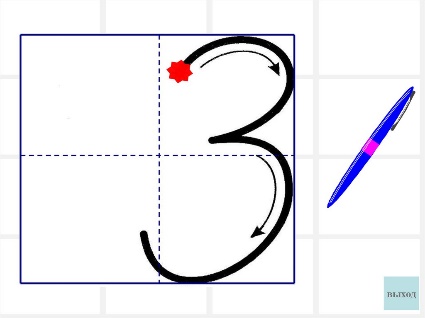  Сколько поросят попали в беду? (3) (показываю написание цифры 3)Пропишите цифру 3 до конца строки через клетку.Найдите и обведите зелёным карандашом самуюудачную, т.е. правильно написанную цифру. Устный счёт. Приём «Да-нет» (учащиеся Дают ответ с помощью сигнальных карточек.)1. Разрядный состав числа 57- это 5 десятков и 7 единиц.(да)2. Если к 30 прибавить 10 получим 50. (нет, 40) 3. От 70 необходимо отнять от 50, что бы получить 10? (нет, 60)4. Сумма чисел 25 и 5 равна 30. (да)5.Из числа 60 вычли 40 и получили 20. (да)6. 78 – это число, которое следует за числом 79?(нет,80)7. 38 содержит 8 дес. и 3 ед.? (нет) 8. Число, в котором 3 единицы II разряда и 8 ед I разряда- 83 (нет, 38)9. Разность чисел 77 и 1 равна 76. (да)10. Ниф-Ниф весит 15 кг, а Наф-Наф 7 кг. На сколько кг Ниф-Ниф тяжелее Наф-Нафа? 15+7=22 кг (нет, на 8 кг) Каким действие находили?Задание выполнили правильно, значит мы поросят продвинули вперед. Проведите поросят к новому препятствию с помощью стрелочки. Оцените себя на маршрутном листе. Этап закрепления полученных знаний и способов деятельности.3-е   препятствие называется «Исправляйка»В сравнениях и равенствах допущены ошибки, посмотрите внимательно, найдите ошибки и запишите себе правильный вариант. Не забывайте писать промежуточный ответ. (НА ДОСКЕ)  Каждый ряд выполняет столбик с соответствующим ему номером.          1                                                 2                                           3 11-4+60=(>)66                             15-6+70=(<)97                        40+3-1=(<)5340-30 < (=)50-40                           50+50-1<(=)100-1              50+9+1=(>)20+40-1На полях оцените правильность выполнения задания.Задание выполнили правильно, значит мы поросят продвинули вперед. Проведите поросят к новому препятствию с помощью стрелочки.Физкультминутка для глазЭтап обобщения и систематизации знаний4-е препятствие «Самостоятельное»Самостоятельная работаПрочитай и запиши числа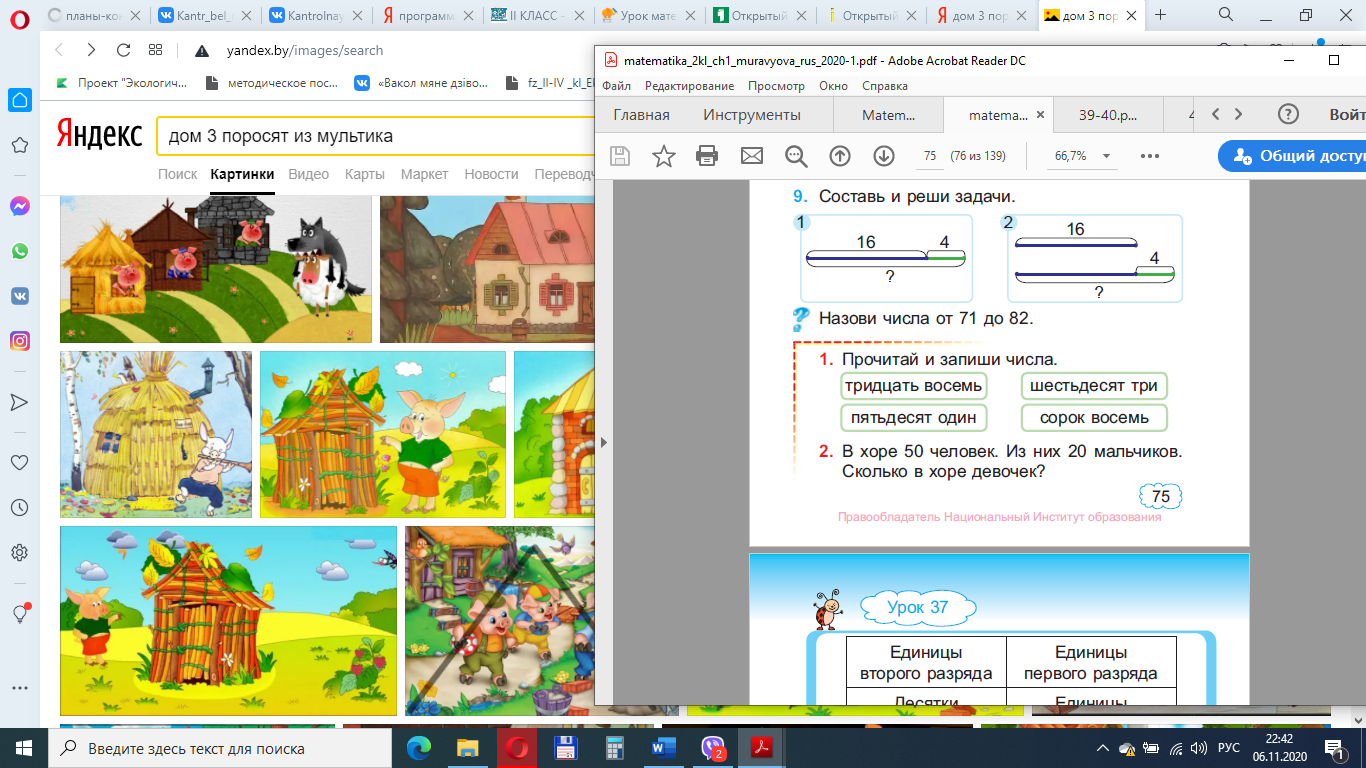 __________________________________Вычисли50+10=100-40=86-1=99+1=Сравни.24       31                 48       8452       57                 98       98Запиши числа, которые содержат:8 дес. 1 ед        ________10 дес.             ________4 дес. 3 ед.       ________Реши задачу.На ветке сидело 5 синиц и несколько ворон. Сколько сидело ворон, если всего было 15 птиц?Этап контроля и самоконтроляПроверка по эталону (на спинке стула висит карточка с правильно выполненными заданиями)Этап коррекцииНа доске висит 5 карманов, нумерация карманов соответствует номеру задания, в которых лежат карточки с аналогичными заданиями. Каждый ученик берет карточку из того кармана, который соответствует номеру задания, в котором допустил ошибку.Для тех, кто выполнил самостоятельную работу правильно, отдельно висит кармашек под *На маршрутном листе оцените себя.Со всеми заданиями справились, мы спасли наших поросят, они дома. Проведите поросят к к дому с помощью стрелочки.Этап информации о домашнем задании№5 «Спасение»Поросята спасены, ура!И нам пора узнать задание на дом. Этап подведения итогов урокаКакую цель ставили на урок? (Закрепить чтение, написание и сравнение двузначных чисел)Мы выполнили поставленную цель?Этап рефлексии«Лесенка успеха»Сравни.42       31                 41      8492       57                 90      98Сравни.42       31                 41      8492       57                 90      98Сравни.42       31                 41      8492       57                 90      98Сравни.42       31                 41      8492       57                 90      98Сравни.42       31                 41      8492       57                 90      98Сравни.42       31                 41      8492       57                 90      98Сравни.42       31                 41      8492       57                 90      98Сравни.42       31                 41      8492       57                 90      98Самостоятельная работа Вариант 2 __________________________________Прочитай и запиши числа через запятую.___________________________________________Вычисли60+20=100-30=85-1=89+1=Сравни.24       31                 48       8452       57                 98       98Запиши числа, которые содержат:9 дес. 1 ед        ________10 дес.             ________3 дес. 1 ед.       ________Реши задачу.На площадке было 5 девочек и несколько мальчиков. Сколько было мальчиков, если всего на площадке было 15 детей?Задача____________________________Ответ:  ___________________________Самостоятельная работа Вариант 1__________________________________Прочитай и запиши числа через запятую.___________________________________________Вычисли50+10=100-40=86-1=99+1=Сравни28     31                 84       4862     67                 95       98Запиши числа, которые содержат:8 дес. 1 ед        ________10 дес.             ________4 дес. 3 ед.       ________Реши задачу.На ветке сидело 5 синиц и несколько ворон. Сколько сидело ворон, если всего было 15 птиц?Задача____________________________Ответ:  _____________________________Задания для коррекции.Сорок восемь       тридцать три         пятьдесят два______________________________________________2.Вычисли .60+20=30-10=3.Определи разрядный состав чисел:51= ______дес.____ед.42=_____дес. _______ед.Запиши числа, которые содержат :4  дес. 8 ед.  _________8 дес. 3 ед.__________5. Реши задачу.У Саши было 4 конфета, а у Маши еще несколько. Сколько было конфет у Маши, если все их было 12 ? ЗадачаОтвет:___________Задания под *Запиши числа, которые содержат :4  ед. II разряда 8 ед.  I разряда _________8 ед. II разряда 3 ед. I разряда __________Запиши числа, которые содержат :4  ед. II разряда 8 ед.  I разряда _________8 ед. II разряда 3 ед. I разряда __________Запиши числа, которые содержат :4  ед. II разряда 8 ед.  I разряда _________8 ед. II разряда 3 ед. I разряда __________Запиши числа, которые содержат :4  ед. II разряда 8 ед.  I разряда _________8 ед. II разряда 3 ед. I разряда __________Запиши числа, которые содержат :4  ед. II разряда 8 ед.  I разряда _________8 ед. II разряда 3 ед. I разряда ___________«Закрепление. Чтение, запись и сравнение двузначных чисел»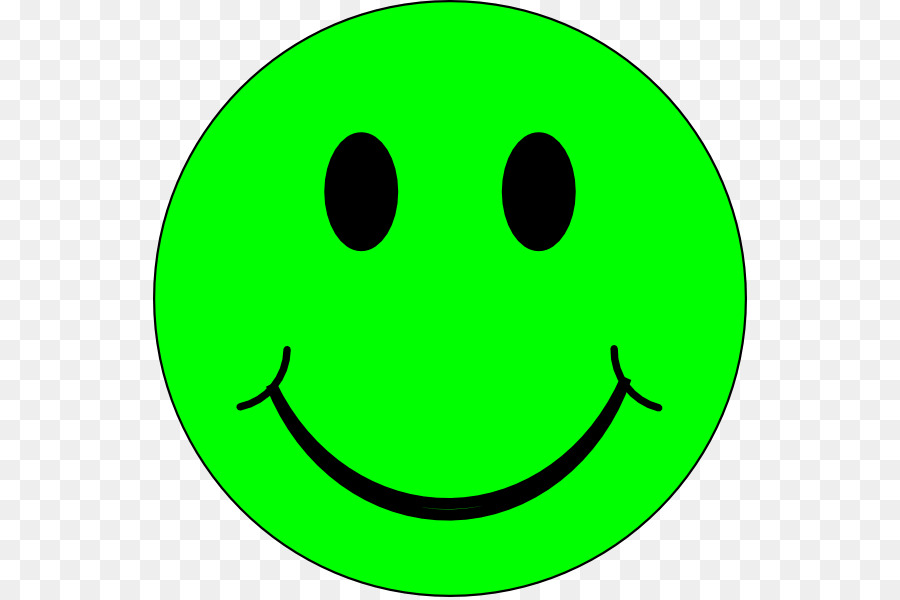 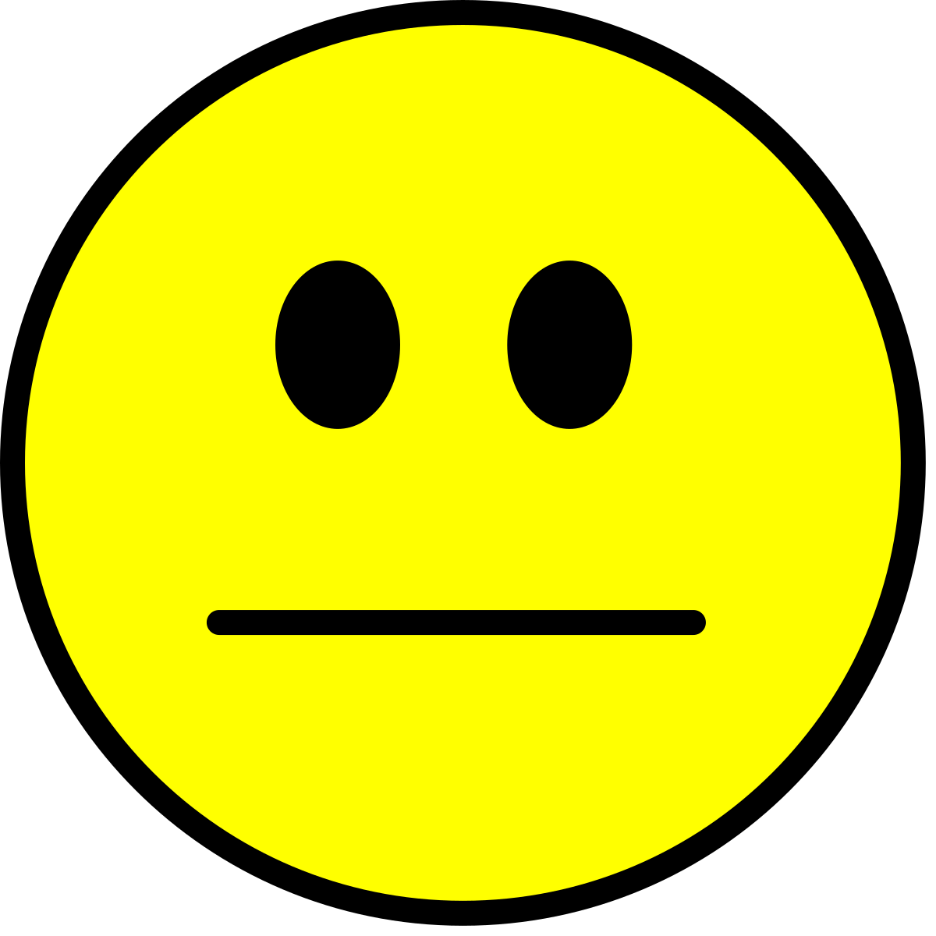 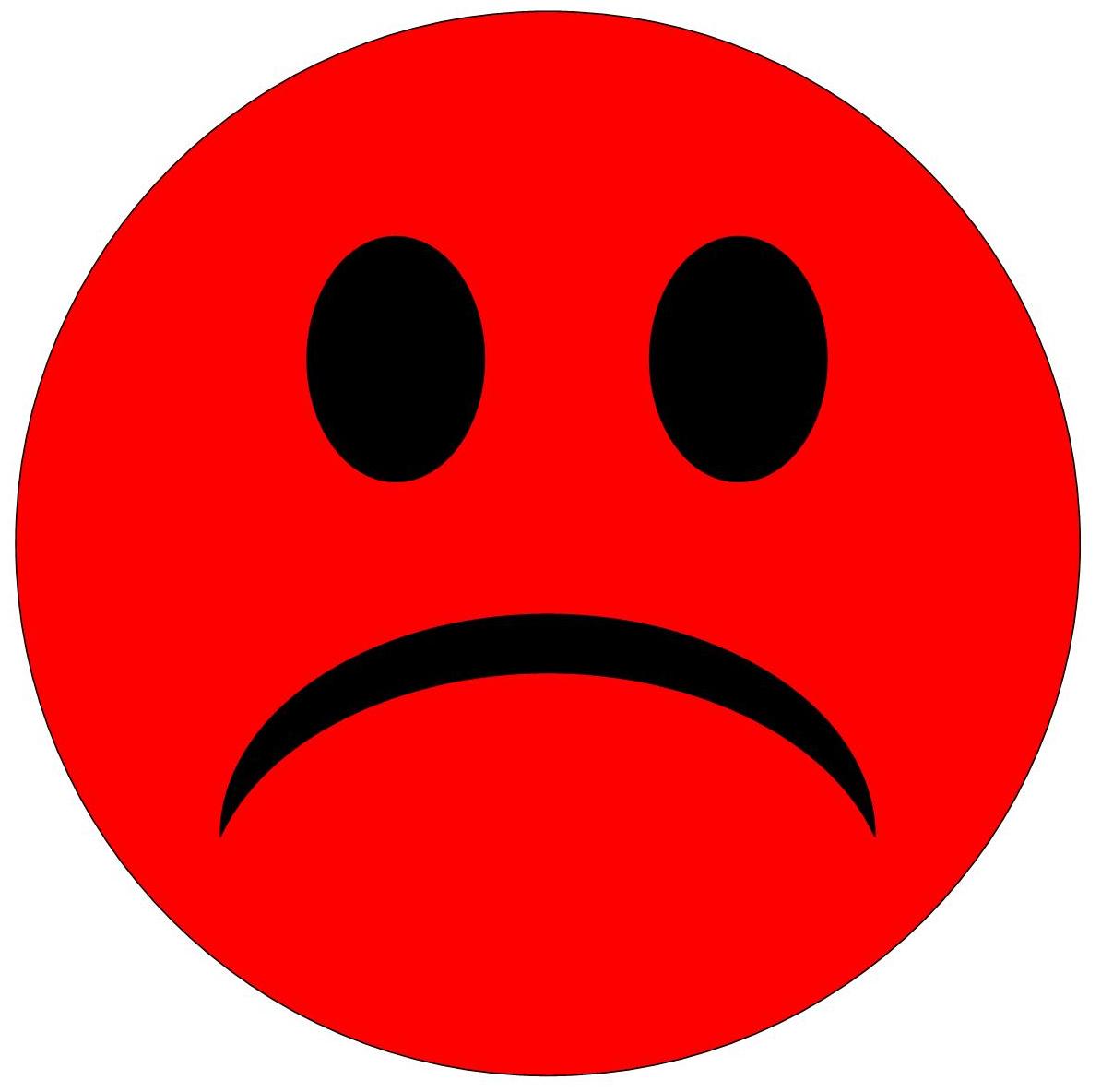 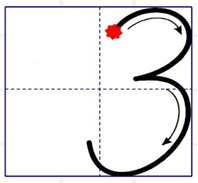 - выполнил задание правильно, сделал все сам- старался, но допустил ошибки- не справился с заданием.«Проверочка»«Вспоминалочка-считалочка» «Исправляйка»«Самостоятельное»  «Спасение»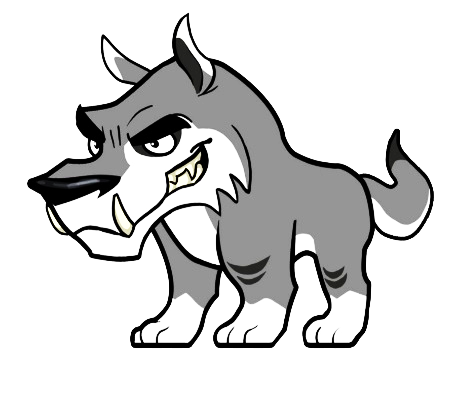 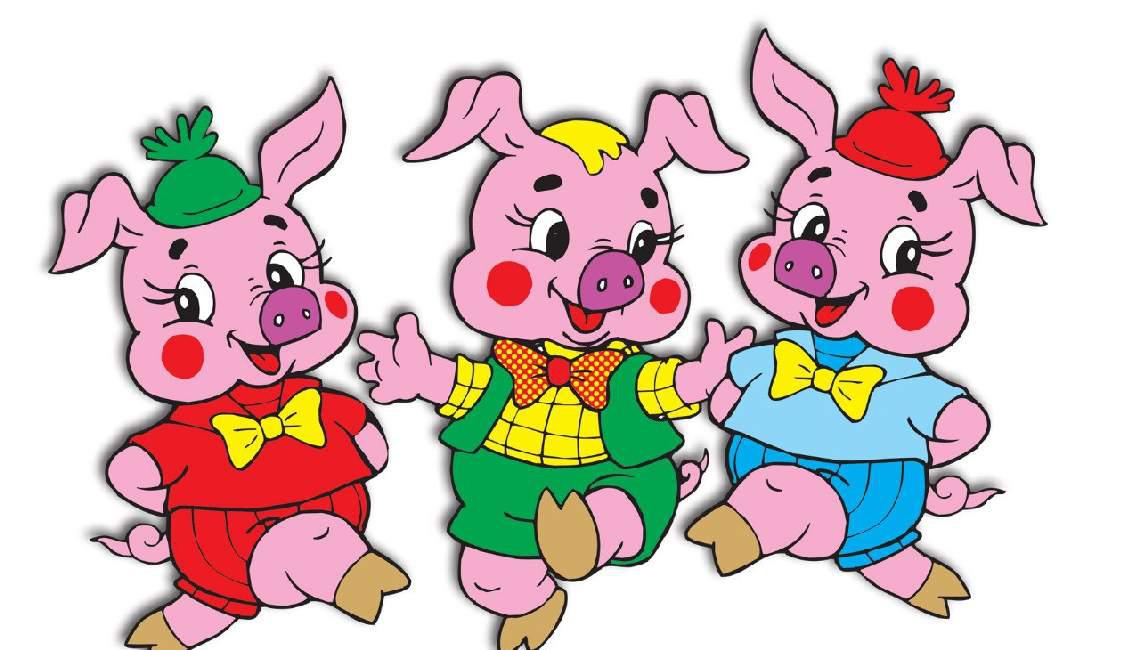 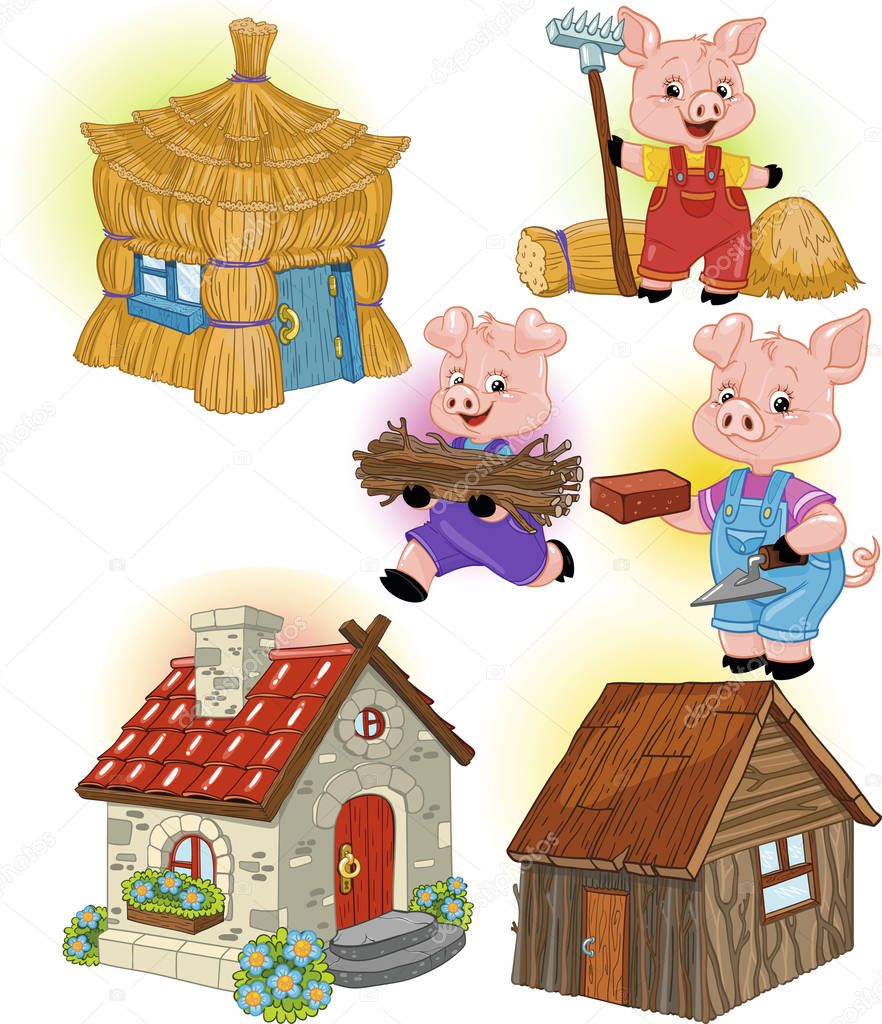 АЗКРПЛЕНИ19121817136151091121861713615106А1З9К12Р18П17Л13Е6Н15И10Е6Е6